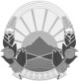         Република Македонија    РЕПУБЛИКА МАКЕДОНИЈА   ДРЖАВЕН ИНСПЕКТОРАТ ЗАГРАДЕЖНИШТВО И УРБАНИЗАМ    НА РЕПУБЛИКА МАКЕДОНИЈАБрој04-692/2  од 26.12.2018 годинаВрз основа на член 48 став 3 од од Законот за административни службеници („Службен весник на РМ“ Бр.27/14, 199/14, 48/15, 154/15, 5/16, 142/16 и 44/18), како и добиеното позитивно мислење од Министерството за финансии број 18-5677/2 од 22.05.2018 година и број 18-16860/2 од 26.11.2018 година со кои се одобрува пополнување на 5(пет) работни места преку унапредување или распоредување во Државниот инспекторат за градежништво и урбанизам на Република Македонија, Одделението за управување со човечки ресурси да ја започне постапката за унапредување на административни службеници, согласно Правилникот за систематизација на работните места во Државниот инспекторат за градежништво и урбанизам на Република Македонија бр.01-710/1 од 21.07.2015 година, Правилник за измена на Правилникот за систематизација на работните места во Државниот инспекторат за градежништво и урбанизам на Република Македонија бр.09-796/1 од 24.08.2015 година, Правилник за изменување и дополнување на правилникот за систематизација на работни места во Државниот инспекторат за градежништво и урбанизам на Република Македонија бр.01-405/4 од 17.07.2018 година и  Правилник за изменување и дополнување на правилникот за систематизација на работни места во Државниот инспекторат за градежништво и урбанизам на Република Македонија бр.01-404/4 од  17.07.2018 година, за следните работни места:ИНТЕРЕН ОГЛАС БРОЈ 01/2018за унапредување на административни службенициво Државниот инспекторат за градежништво и урбанизам на Република МакедонијаДржавниот инспекторат за градежништво и урбанизам на Република Македонија објавува Интерен оглас за унапредување на 5 (пет) административни службеници, на следните работни места:Работното место, Раководител на одделение за инспекциски надзор од областа на градежништвото, шифра УПР 01 01 Б04 000, 1 (еден) извршител;Посебни услови:Стручни квалификации – ниво на квалификации VI A според Македонската рамка на квалификации и најмалку 240 кредити стекнати според ЕКТС или завршен VII/1 – Градежништво и водостопанство или Архитектура, урбанизам и планирање.Работно искуство – најмалку четири години работно искуство во областа на надлежноста на инспекциската служба од кои најмалку една година на работно место од нивото В1. Потребни  општи работни комптенции на напредно ниво:учење и развојкомуникацијаостварување на резултатиработење со други/тимска работастратешка свесториентираност кон клиенти/засегнати странираководење и развојфинансиско управувањеПотребни посебни работни компетенции:Aктивно познавање на еден од трите најчесто користени јазици на Европската Унија (англиски, француски, германски)Aктивно познавање на компјутерски програми за канцелариско работењеПотврда за положен испит за административно управувањеРаботно време: Од понеделник до петок од 07,30-08,30 до 15,30-16,30 часот;Работни часови: 40 часа неделноНето месечна плата: 28.303,00 денариРаботното место, Раководител на одделение за инспекциски надзор од областа на урбанизмот, шифра УПР 01 01 Б04 000, 1 (еден) извршител;Посебни услови:Стручни квалификации – ниво на квалификации VI A според Македонската рамка на квалификации и најмалку 240 кредити стекнати според ЕКТС или завршен VII/1 –Архитектура, урбанизам и планирање.Работно искуство – најмалку четири години работно искуство во областа на надлежноста на инспекциската служба од кои најмалку една година на работно место од нивото В1. Потребни  општи работни комптенции на напредно ниво:учење и развојкомуникацијаостварување на резултатиработење со други/тимска работастратешка свесториентираност кон клиенти/засегнати странираководење и развојфинансиско управувањеПотребни посебни работни компетенции:Aктивно познавање на еден од трите најчесто користени јазици на Европската Унија (англиски, француски, германски)Aктивно познавање на компјутерски програми за канцелариско работењеПотврда за положен испит за административно управувањеРаботно време: Од понеделник до петок од 07,30-08,30 до 15,30-16,30 часот;Работни часови: 40 часа неделноНето месечна плата: 28.303,00 денари Работното место, Раководител на одделение за нормативно-правни и општи работи, шифра УПР 01 01 Б04 000, 1 (еден) извршител;Посебни услови:Стручни квалификации – ниво на квалификации VI A според Македонската рамка на квалификации и најмалку 240 кредити стекнати според ЕКТС или завршен VII/1 – Правни наукиРаботно искуство – најмалку четири години работно искуство во струката од кои најмалку една година на  работно место во јавниот сектор, односно најмалку шест години работно искуство во струката од кои најмалку две години на раководно работно место во приватниот сектор.Потребни  општи работни комптенции на напредно ниво:учење и развојкомуникацијаостварување на резултатиработење со други/тимска работастратешка свесториентираност кон клиенти/засегнати странираководење и развојфинансиско управувањеПотребни посебни работни компетенции:Aктивно познавање на еден од трите најчесто користени јазици на Европската Унија (англиски, француски, германски)Aктивно познавање на компјутерски програми за канцелариско работењеПотврда за положен испит за административно управувањеРаботно време: Од понеделник до петок од 07,30-08,30 до 15,30-16,30 часот;Работни часови: 40 часа неделно;Нето месечна плата: 28.303,00 денариРаботно место, Соработник за вработување и мобилност, во Одделението за управување со човечки ресурси, шифра УПР 01 01 В03 000, 1 (еден) извршителПосебни услови:Стручни квалификации – ниво на квалификации VI Б според Македонската рамка на квалификации и најмалку 180  кредити стекнати според ЕКТС или завршен VII/1 – Јавна управа и администрација, Организациони науки(менаџмент) или Правни науки.Работно искуство – најмалку една година работно искуство во струката.Потребни  општи работни комптенции на средно ниво:решавање проблеми и одлучување за работи од својот делокругучење и развојкомуникацијаостварување на резултатиработење со други/тимска работастратешка свесториентираност кон клиенти/засегнати странираководење и развојфинансиско управувањеПотребни посебни работни компетенции:Активно познавање на еден од трите најчесто користени јазици на Европската Унија (англиски, француски, германски)Активно познавање на компјутерски програми за канцелариско работењеРаботно време: Од понеделник до петок од 07,30-08,30 до 15,30-16,30 часот;Работни часови: 40 часа неделноНето месечна плата: 23.257,00 денариРаботно место, ниво В3, стручен административен службеник од трето ниво, Соработник за буџетска контрола, во Одделението за финансиски прашања, шифра УПР 01 01 В03 000, 1 (еден) извршител . Посебни услови:Стручни квалификации – ниво на квалификации VI Б според Македонската рамка на квалификации и најмалку 180  кредити стекнати според ЕКТС или завршен VII/1 – Економски наукиРаботно искуство – најмалку една година работно искуство во струката.Потребни  општи работни комптенции на средно ниво:решавање проблеми и одлучување за работи од својот делокругучење и развојкомуникацијаостварување на резултатиработење со други/тимска работастратешка свесториентираност кон клиенти/засегнати странираководење и развојфинансиско управувањеПотребни посебни работни компетенции:Aктивно познавање на еден од трите најчесто користени јазици на Европската Унија (англиски, француски, германски)Aктивно познавање на компјутерски програми за канцелариско работењеРаботно време: Од понеделник до петок од 07,30-08,30 до 15,30-16,30 часотРаботни часови: 40 часа неделноНето месечна плата: 23.257,00 денариКандидатот кој ќе аплицира  на интерниот оглас за сите  5(пет) работни позиции, треба да ги исполнува и следните општи услови:да е државјанин на Република Македонијаактивно да го користи македонскиот јазикда е полнолетенда има општа здравствена способност за работното место и со правосилна судска пресудада не му е изречена казна забрана за вршење на дејност или должностНа Интерниот оглас може да се јави административен службеник, вработен во Државниот инспекторат за градежништво и урбанизам на Република Македонија, кој ги исполнува горенаведените општи и посебни услови за пополнување на работното место, пропишани за соодветното ниво, согласно Законот за административни службеници и согласно  Правилникот за систематизација  на работните места на Државниот инспекторат за градежништво и урбанизам на Република Македонија, како и:да е оценет со оцена „А“ или „Б“ при последното оценувањеда е на работно место непосредно пониско ниво или да е на работно место во рамки на истата категорија во која е работното место за кое е објавен интерниот оглас,да поминал најмалку две години на тековното работно местода не му е изречена дисциплинска мерка во последната година пред објавување на интерниот огласЗаинтересираните административни службеници поднесуваат поплнета пријава и докази за исполнување на општите и посебните услови за работното место, преку архивата на Државниот инспекторат за градежништво и урбанизам на Република Македонија до Одделението за управување со човечки ресурси, на адреса Бул.„Гоце Делчев“ Бр.18, Скопје и на службената електронска адреса на Одделението за управување со човечки ресурси saura.hajdari@digu.gov.mk .  Кандидатите кон пријавата, покрај доказите за исполнување на општите и посебнте услови, можат да приложат ги следните докази:Потврди за успешно реализирани обукии/или потврди за успешно реализирано менторствоРокот за поднесување на пријавата со доказите, трае 5 (пет) дена, сметано од денот на објавување на веб страната на Државниот инспекторат за градежништво и урбанизам на Република Македонија  и Агенција за администрација.Во пријавата кандидатите се должни, под материјална и кривична одговорност, да потврдат дека податоците во Пријавата се точни, а доставените докази верни на оригиналот.НАПОМЕНА: Кандидатот кој ќе внесе лажни податоци во Пријавата или се утврди дека внел лажни податоци, ќе биде диксвалификуван од понатамошна постапка од овој оглас.                     Државен  инспекторат за градежништво и урбанизам на Република Македонија